【电路设计】基于MSP430F413的室温控制器  简介该设备主要由于热费计量系统，实现室内温度检测、存储、显示、告警及传输至远端服务器。本设备属于手持式设备，采用可充电电池供电，内部加入睡眠模式控制功耗。本电路采用TI公司超低功耗芯片MSP430f413作为主控制芯片，主要电路图纸如下：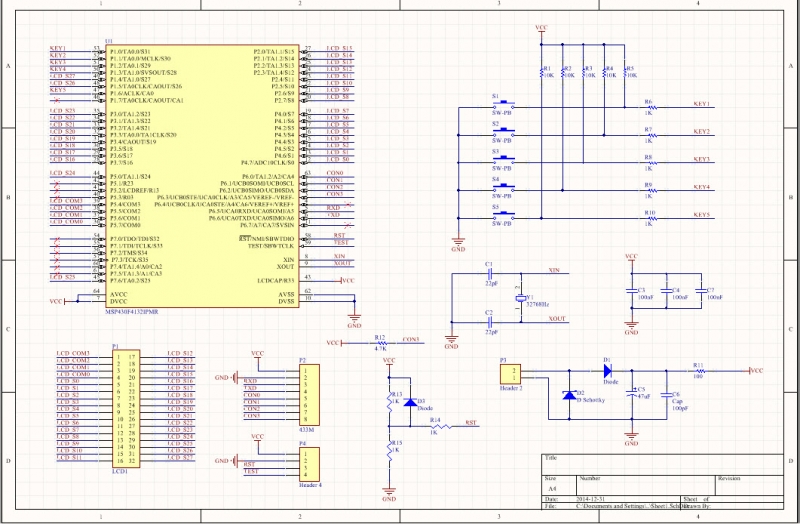   主要电路结构图2.1  主控制器电路：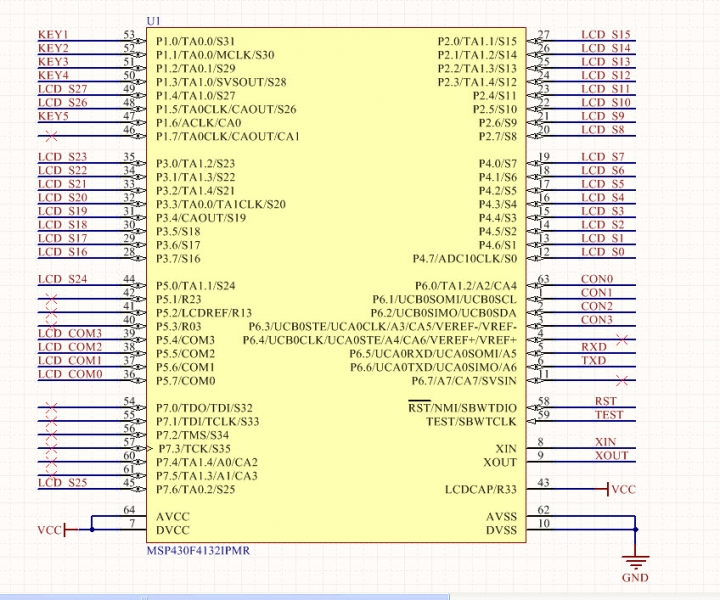 2.2  LCD显示电路：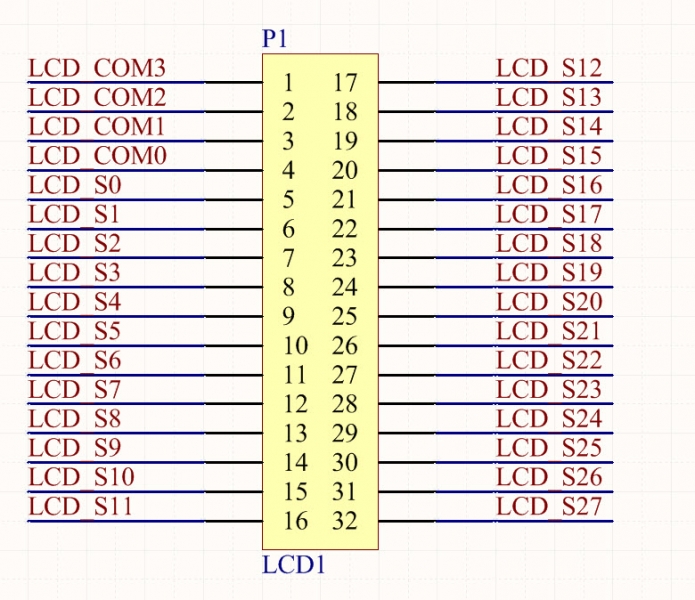 2.3  无线433M传输电路：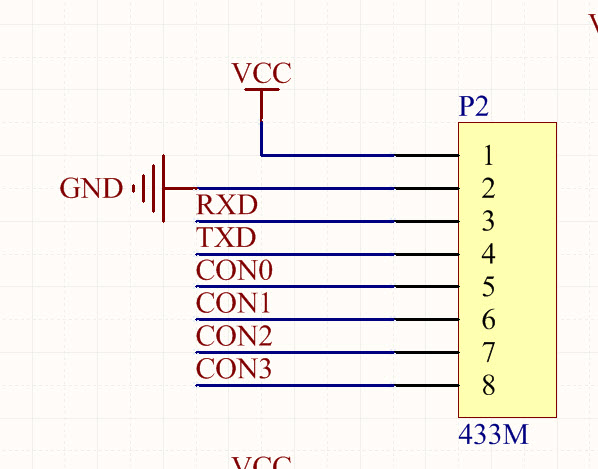 2.4  PCB Layout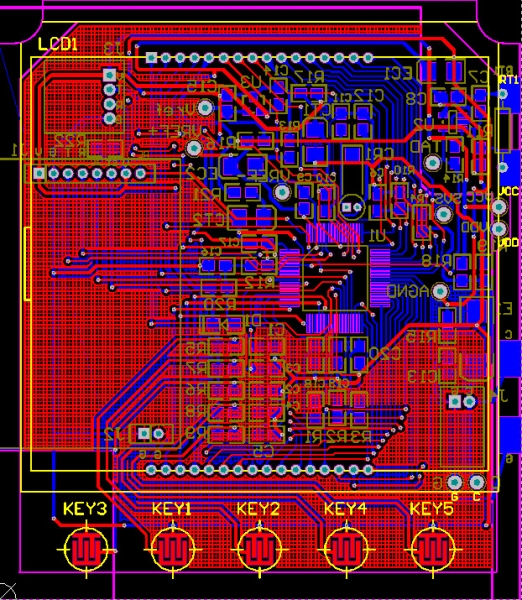 2.5  PCB 3D图：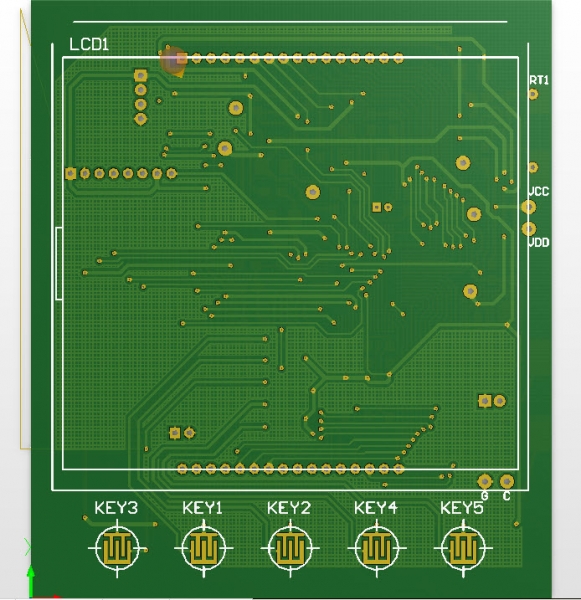 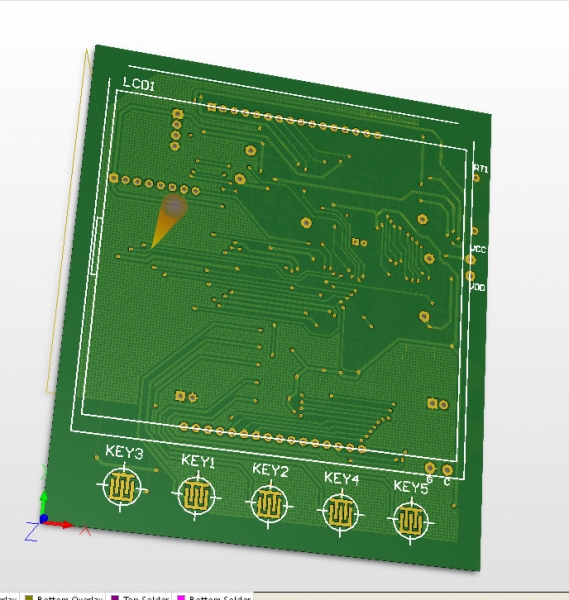 2.6  实物图：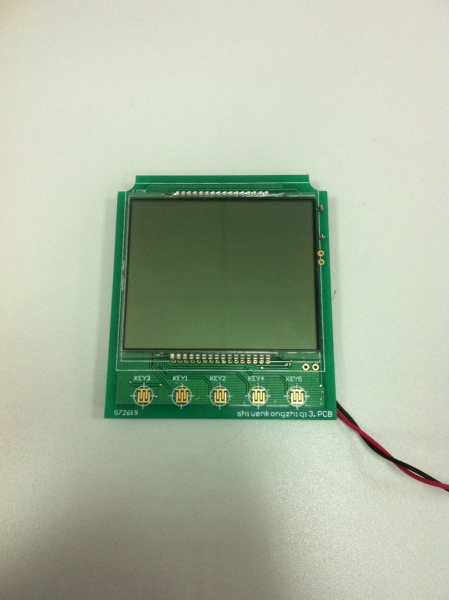 